基本信息基本信息 更新时间：2024-04-26 11:25  更新时间：2024-04-26 11:25  更新时间：2024-04-26 11:25  更新时间：2024-04-26 11:25 姓    名姓    名薛慧俊薛慧俊年    龄41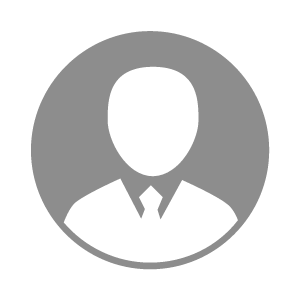 电    话电    话下载后可见下载后可见毕业院校华南农业大学邮    箱邮    箱下载后可见下载后可见学    历硕士住    址住    址期望月薪面议求职意向求职意向猪技术服务经理猪技术服务经理猪技术服务经理猪技术服务经理期望地区期望地区咸阳市|渭南市|铜川市咸阳市|渭南市|铜川市咸阳市|渭南市|铜川市咸阳市|渭南市|铜川市教育经历教育经历就读学校：河南农业大学 就读学校：河南农业大学 就读学校：河南农业大学 就读学校：河南农业大学 就读学校：河南农业大学 就读学校：河南农业大学 就读学校：河南农业大学 工作经历工作经历工作单位：渭南正邦养殖有限公司 工作单位：渭南正邦养殖有限公司 工作单位：渭南正邦养殖有限公司 工作单位：渭南正邦养殖有限公司 工作单位：渭南正邦养殖有限公司 工作单位：渭南正邦养殖有限公司 工作单位：渭南正邦养殖有限公司 自我评价自我评价团队意识强，乐于学习，积极向上。团队意识强，乐于学习，积极向上。团队意识强，乐于学习，积极向上。团队意识强，乐于学习，积极向上。团队意识强，乐于学习，积极向上。团队意识强，乐于学习，积极向上。团队意识强，乐于学习，积极向上。其他特长其他特长